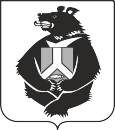 О направлении информацииМинистерство образования и науки Хабаровского края (далее – министерство) направляет для использования в работе алгоритм действий для родителей при принятии решения о профессиональном образовании детей инвалидов и детей с ОВЗ (далее – алгоритм), разработанный исполнительными органами края социального блока совместно с Региональным отделением Хабаровского края ВОРДИ в рамках участия команды края в Акселераторе социальных решений АНО "Агентство стратегических инициатив по продвижению новых проектов" в 2023 году (проект "Особая траектория").Алгоритм необходимо разместить на сайтах образовательных организаций. Ссылку направить в министерство на адрес электронной почты: kuzminz_ev@edu.27.ru в срок до 19 марта 2024 г.Приложение: на 1 л. в 1 экз.Заместитель министра – начальник управления общего образования	                                              Е.В. МатаржукКузьмина Екатерина Викторовна,(4212) 32-46-37Руководителямобразовательных организаций,подведомственных министерствуобразования и науки края